派美雅医学病理包埋盒自动打号验证系统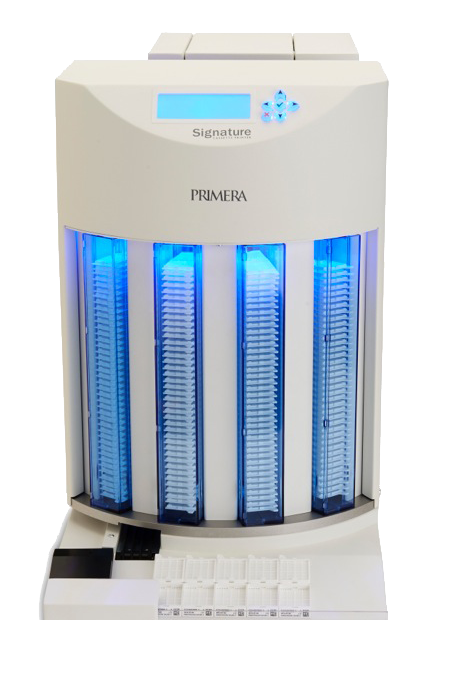 派美雅全自动包埋盒打号机，可直接打印在包埋盒上，显著提高工作效率，降低手写标签造成的错误率，减少标签误判的风险。支持彩色或黑白打印，打印分辨率高达300dpi，支持快速打印图表，文字，高分辨率条码或二维条形码等。派美雅全自动包埋盒打号机主要特性：采用模块化设计，可快速完成安装开始使用全自动机械臂抓取包埋盒传送方式一次最多可放入160个包埋盒，支持按需批量彩色打印打印速度8个包埋盒/分钟4个透明式进样料斗，每个料斗可容纳40个包埋盒色带支持打印数量：CMYK彩色：550片/每卷；黑色：4300片/每卷兼容主流的35°和45°可打印包埋盒，无需特别调整进样角度，可以轻松装入打印料斗出口槽容量可容纳7个包埋盒，可选加长模块扩展至17个油墨具有耐化学性，抗紫外线，适合实验室长期保存集成LCD显示屏和十字按钮，方便快速操作使用和查看状态信息全自动机械臂操作派美雅全自动包埋盒打号机集成机械臂模块，可实现自动抓取包埋盒打印，避免传统打号机坠落式传送包埋盒卡顿现象，保证打号顺畅运行。可同时装载160个包埋盒，打号过程中无需人员看守，降低人工成本，提高工作效率。进样料斗采取透明蓝色LED背光外壳设计，可以一目了然查看进样盒中剩余的包埋盒数量。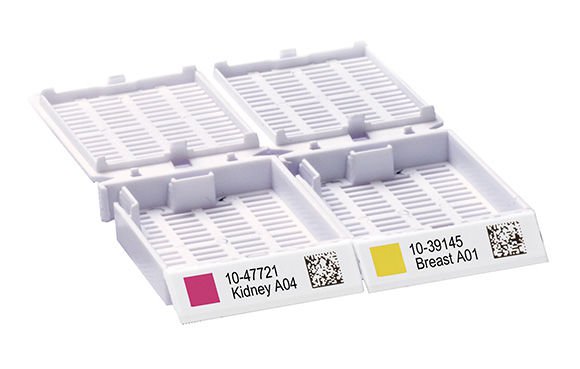 按需批量彩色打印可根据您实际需求的数量随时随地的进行批量制作打印，减少库存压力。支持彩色或黑白打印，打印分辨率高达300dpi，支持快速打印图表，文字，高分辨率条码或二维条形码等。灵活多样性料斗可以分别装载普通组织盒、活检组织盒或不同颜色的组织盒，可以预先编辑，通过机械臂灵活转换选取不同的包埋盒打印。兼容主流的35°和45°可打印包埋盒，无需特别调整进样角度，可以轻松装入打印料斗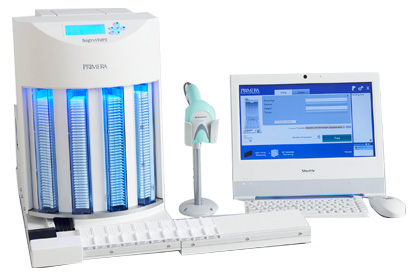 功能强大的PTLab软件派美雅公司自主研发的PTLab软件，其安装配置简单，易用的向导式人性化操作界面。用户仅需几分钟时间便可完全了解软件的所有功能，快速在包埋盒上打印出所需标签信息。兼容Windows XP/Vista/7或更高操作系统。友好的编辑操作界面，只需简单的操作便可编辑出完美的模板。同时提供多种包埋盒标签设计模板，支持打印固定信息和可变数据，可变条形码打印。用户也可自行灵活编辑设计模板。无缝结合LIS系统应用派美雅全自动包埋盒打号机可与LIS系统无缝对接，从LIS系统中获取数据信息自动打印包埋盒上。派美雅 Primera中国销售及售后服务中心，可根据用户的实际业务需求，提供软件及应用定制开发服务，以满足各类用户的应用需求！技术参数产品名称全自动包埋盒打号机产品型号Signature Cassette Printer打印机技术热转印打印速度8盒/分钟（单色）5盒/分钟（双色）4盒/分钟（多色）打印分辨率300dpi油墨类型树脂类热转印油墨色带类型CMYK彩色：1000片/每卷黑      色：4300片/每卷可打印颜色8色支持包埋盒类型兼容主流的35°和45°可打印包埋盒，无需特别调整进样角度，可以轻松装入打印料斗出口槽容量7个包埋盒，可选加长模块扩展至17个使用材料带有涂层的钢和塑料外壳颜色医学白色数据接口USB 2.0操作系统Windows Vista/7/8尺寸规格(658mmW x 490mmH x 305mmD)电源要求100-240VAC,50/60Hz，60W质保期一年